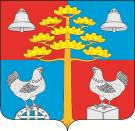 РОССИЙСКАЯ ФЕДЕРАЦИЯАДМИНИСТРАЦИЯСОСНОВСКОГО СЕЛЬСКОГО ПОСЕЛЕНИЯУСОЛЬСКОГО МУНИЦИПАЛЬНОГО РАЙОНАИРКУТСКОЙ ОБЛАСТИПОСТАНОВЛЕНИЕот 29.01.2024г.                                                                                          № 16с.СосновкаО нормативе стоимости 1 кв. м. общей площади жилого помещения на вторичном рынке жилья на территории сельского поселения Сосновского муниципального образования           В соответствии с Федеральным законом Российской Федерации от 06.10.2013г. № 131 – ФЗ «Об общих принципах организации местного самоуправления в Российской Федерации», руководствуясь ст. 23, 46 Устава Сосновского сельского поселения Усольского муниципального района Иркутской области, ПОСТАНОВЛЯЕТ:Отменить постановление № 17 от 16.02.2023г. «О нормативе стоимости 1 кв.м. общей площади жилого помещения на вторичном рынке жилья на территории сельского поселения Сосновского муниципального образования»»Установить норматив стоимости 1 квадратного метра общей площади жилого помещения (в рублях) на территории Сосновского сельского поселения Усольского муниципального района Иркутской области  на  2024 год, приобретение  на вторичном рынке жилья в размере 54 600 (пятьдесят четыре тысячи шестьсот  ) рублей 00 копеек.Опубликовать данное постановление в средствах массовой информации.Настоящее постановление вступает в силу после дня официального опубликования (обнародования) в средствах массовой информации.Контроль за исполнением настоящего постановления оставляю за собой.Глава Сосновского сельского поселения Усольского муниципального районаИркутской области                                                                    В.С.Мелентьев